Sydney Business Park – Marsden ParkFirst development stage, Austral Monsoon has successfully installed Roller Shutters for National Builders working for Global Retailers in the park consisting of Bunnings, Masters and Ikea.This development is a world-class business environment with superior telecommunications and infrastructure, high quality landscaping, central amenities and cutting edge green technology.Setting new benchmarks in innovative urban design, the 256-hectare site will integrate industrial, commercial and bulky goods land uses and provide a range of lot and tenancy sizes, tailored to suit your requirements.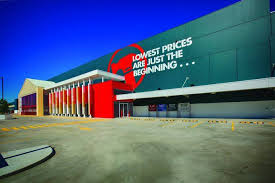 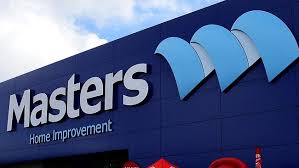 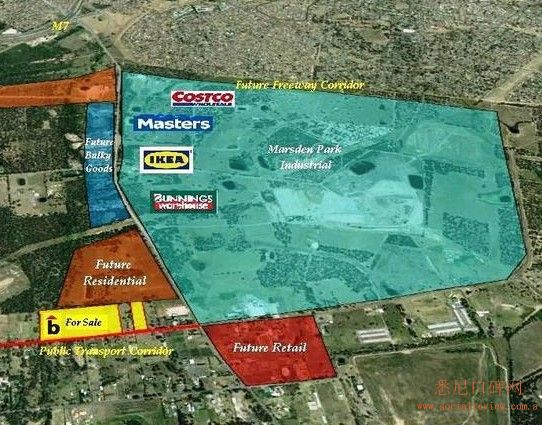 